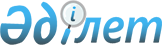 Об установлении единых ставок фиксированного налога на 2011-2013 годы
					
			Утративший силу
			
			
		
					Решение маслихата Енбекшиказахского района Алматинской области от 16 августа 2011 года N 53-1. Зарегистрировано Управлением юстиции Енбекшиказахского района Департамента юстиции Алматинской области 16 сентября 2011 года N 2-8-181. Утратило силу решением маслихата Енбекшиказахского района Алматинской области от 07 октября 2013 года N 21-7      Сноска. Утратило силу решением маслихата Енбекшиказахского района Алматинской области от 07.10.2013 N 21-7.

      Примечание РЦПИ:

      В тексте сохранена авторская орфография и пунктуация.       

На основании пункта 2 статьи 422 Кодекса Республики Казахстан "О налогах и других обязательных платежах в бюджет" от 10 декабря 2008 года, подпункта 15) пункта 1 статьи 6 Закона Республики Казахстан "О местном государственном управлении и самоуправлении в Республике Казахстан" от 23 января 2001 года, письма акима Енбекшиказахского района за N 09-01/571 от 17 марта 2011 года Енбекшиказахский районный маслихат РЕШИЛ:



      1. Для реализации принципов уточнения и справедливости налогооблажения, ведения работы по установлению единых ставок фиксированного налога, установить единые ставки фиксированного налога по Енбекшиказахскому району на 2011-2013 годы согласно приложения.



      2. Контроль за исполнением настоящего решения возложить на заместителя акима района Кадырбек Мурата Болатовича и постоянную комиссию районного маслихата по соблюдению законодательства.



      3. Настоящее решение вводится в действие по истечении десяти календарных дней после дня его первого официального опубликования.      Председатель 53-сессии

      районного маслихата                        С. Кыркымбаев      Секретарь районного

      маслихата                                  А. Талкамбаев      СОГЛАСОВАНО:      Исполняющий обязанности

      начальника государственного

      учреждения "Налоговое управление

      по Енбекшиказахскому району"               Журынбаев Нуржан Сатылханович

      12 августа 2011 года

Приложение

к решению Енбекшиказахского

районного маслихата "Об

установлении единых ставок

фиксированного налога на

2011-2013 годы" от 16 августа

2011 года N 53-1 

Размеры единых ставок фиксированного налога на 2011-2013 годы
					© 2012. РГП на ПХВ «Институт законодательства и правовой информации Республики Казахстан» Министерства юстиции Республики Казахстан
				NНаименование налогооблагаемого

объектаЕдиные фиксированные

налоги (в месячных

расчетных показателях)1231Игровой автомат без выигрыша,

предназначенный для проведения игры с

одним игроком62Игровой автомат без выигрыша,

предназначенный для проведения игры с

участием более одного игрока103Персональный компьютер, используемый

для проведения игры24Игровая дорожка255Карт46Бильярдный стол5